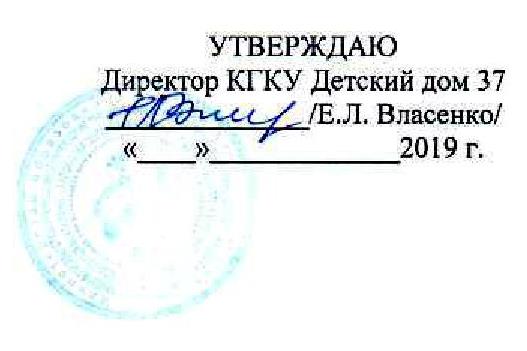 Отчет о результатах самообследования краевого государственного казенного учреждения «Организация, осуществляющее обучение, для детей-сирот и детей, оставшихся без попечения родителей«Детский дом № 37»за 2018 годИнформация о реализации дополнительного образования детей.Детский дом наряду с основной деятельностью осуществляет на основании лицензии № 2658 от 04.04.2018 г. (бессрочно) дополнительное образование (подвид – дополнительное образование детей и взрослых), реализуя дополнительные общеобразовательные общеразвивающие программы. В рамках лицензии на осуществление дополнительного образования в учреждении реализуются программы:Охват дополнительным образованием воспитанников в 2018 г. составил 100 %. Информация о численности воспитанников и их возрастных группахСостав  воспитанников. Численность воспитанников (на 31 декабря 2018 года) составила 32 человека, из них: 22 мальчика и 10 девочек;2  дошкольника;1  ребенок-сирота;31 ребенок, оставшийся без попечения родителей.Сведения о численности и составе работников, реализующих программы дополнительного образования.В детском доме работу по реализации дополнительных программ осуществляли педагоги дополнительного образования (2 человека). Педагогические работники имеют образование:Возрастная категория:На 1 января 2019 года имеют: Материально-техническое обеспечение реализации программ дополнительного образованияОбеспечение дополнительных программ «ДПИ» и «Рукодельница»Оборудование: - стол педагога – 1,- парты – 4,- одиночные парты – 4,- стул педагога – 1,- стулья ученические – 12,- мебельная стенка – 1,- шкаф-купе – 1,- комод – 1,- тумбочки – 2, - швейные машинки – 2,- оверлок – 2,- аппараты для выжигания – 3, - материалы для работы: картон, цветная бумага, ножницы, клей канцелярский, клей ПВА, акриловые краски, акварельные краски, гуашь, кисточки, пластилин, бисер, ткани, синтепон, утюг, тесьма, кружево, стеклярусОбеспечение дополнительных программ «Послушная глина»Оборудование:- стол педагога – 1,- парты – 5,- стулья – 9,- баки для замачивания глины – 2,- муфельная печь – 1,- умывальники – 3,- глина,- пластилин,- краски,- кисточкиРежим образовательного процессаЗанятия проводятся по «Расписанию внеклассных занятий»Длительность занятий – от 30 до 90 мин.Расписание занятий составлено с учетом психофизических особенностей воспитанниковПроводятся занятия с применением форм здоровьесберегающих и здоровьеформирующих технологий и по рекомендациям СанПИН 2.4.2.28.21-10 «Гигиенические требования к условиям обучения»В течение года дети принимали результативное участие в творческих конкурсах (Приложение 1).Приложение 1Результатом внеурочной деятельности воспитанников является их участие в конкурсах, спортивных соревнованиях различного уровня:СпециалистНаправлениеТематика Педагог дополнительного образованияХудожественно-эстетическое«Декоративно-прикладное искусство»«Рукодельница»«Послушная глина»Высшее образованиеСредне-специальное образованиеНачальное профессиональное образование1 педагог (50%)1 педагог (50%)0до 25 летдо 35 летдо 55 летПенсионный возраст1 (50 %) 01 (50 %)0Высшая категорияI категорияII категорияСоответствие должностиБез категории00002 (100 %)ГодМероприятиеУровеньРезультатАпрель 2018Международный творческий конкурс «Пасхальный сувенир»международныйСертификат – 2 чел.Май 2018Краевой конкурс «Экокреатив». Номинация «Поделка»краевой3 место – 1 чел.Декабрь 2018Краевой конкурс «Приамурские узоры»Номинация «ДПИ»Подноминация «Изделия с использованием ткани»краевой1 место – 1 чел.Декабрь 2018Краевой конкурс «Приамурские узоры»Номинация «ДПИ»Подноминация «Изделия из дерева, кости, металла»краевой1 место – 1 чел.Май 2018Межрегиональный конкурс детского рисунка «Крылатый символ Амура»межрегиональный3 место – 1 чел.Май 2018Межрегиональный конкурс детского рисунка «Крылатый символ Амура»межрегиональныйСертификат – 7 чел.Май 2018Межрегиональный конкурс детского рисунка «Крылатый символ Амура»межрегиональный2 место – 1 чел.Июнь 2018Районный конкурс детского рисунка «Безопасный труд глазами детей»муниципальныйСвидетельство – 3 чел.Июнь 2018Районный конкурс детского рисунка «Безопасный труд глазами детей»муниципальный3 место – 1 чел.Май 2018Районный конкурс «Экокреатив-2018»муниципальныйСертификат – 3 чел.